Отзыв по продукции  ООО фирмы «Рассвет-К»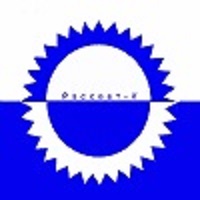 ___________________    (М.П.)1.  Наименование предприятия1.  Наименование предприятия2. Наименование продукции.2. Наименование продукции.3. Дата поставки.3. Дата поставки.4. Дата установки (монтажа)4. Дата установки (монтажа)5.Характеристика гидросмеси.5.Характеристика гидросмеси.6.Часы наработки или объем перекаченной гидросмеси.6.Часы наработки или объем перекаченной гидросмеси.7. Оценка продукции по следующим параметрамА) Удобство монтажа (или установки)7. Оценка продукции по следующим параметрамБ) Удобство обслуживания и эксплуатации8.Что бы вы хотели изменить или добавить в качество или свойства продукции?  8.Что бы вы хотели изменить или добавить в качество или свойства продукции?  